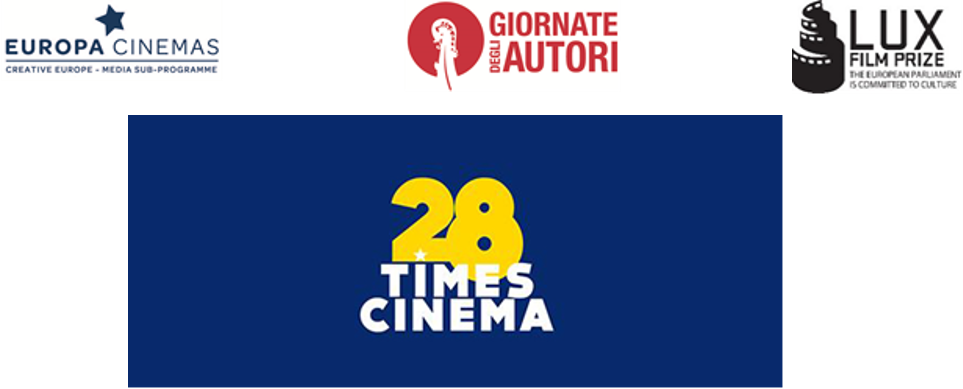 APPLICATION FORM 2018(To be completed in English) Personal information:SURNAME	                                                                                                                                                             FIRST NAME	NATIONALITY	DATE OF BIRTH                                                                   MALE / FEMALE	ADDRESS (If you are resident in a country other than the country of current nationality, please specify)	  E-MAIL     	                                                                             MOBILE PHONEWork experience:Education and Training:Personal skills:Language(s): (specify if fluent, intermediate or beginner) Computer skills:Artistic skills:Please write a detailed statement explaining why you want to become a juror (12 lines max.):  The main reason why I want to be juror in Venice is… What are the most important things to consider as a Jury member when watching a film (innovation, emotion, quality of the filmmaking, quality of the script)? :Please describe 3 scenes from 3 films your have watched recently (5 lines max. per film):Film 1:Film 2:Film 3:Please write a short review of a film recently released (12 lines max.):Write your top 5 of your favourite films recently released:How would you imagine to promote further the European Cinema in your own community? (If you are selected and become an Ambassador how would you promote further the European Cinema in your community)? Please tell us what kind of social media do you actively use and how do you share your passion for cinema (Blogging, cine-club, festivals, making videos, etc.):Please write below your hobbies and or any other information you consider important for your application and that we did not ask for:PLEASE CONFIRM THE POINTS BELOW I will be able to be present in Venice from Tuesday 28th of August to Sunday 9th September 2018. I engaged to actively participate in all the activities proposed by the partners of the project during the Venice film Festival and be an active ambassador of the project afterwards. I authorise Europa Cinemas, The LUX Prize, Giornate degli Autori and Cineuropa to publish the video and excerpts from the application form in their communication. 